Рекомендации для воспитателей ДОУ по приведению образовательной средыв соответствие требованиям ФГОС ДО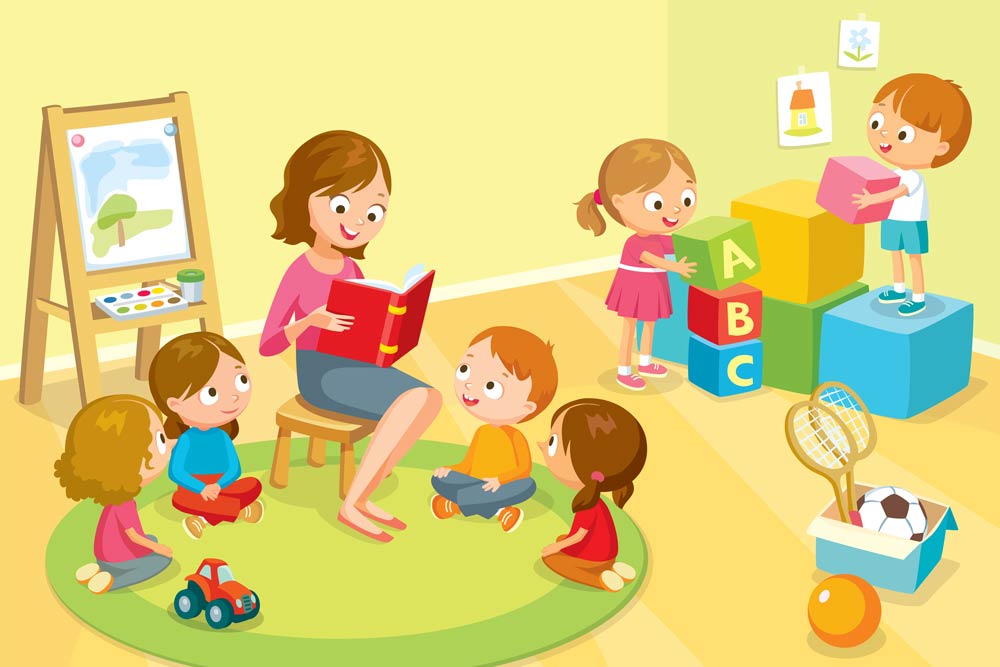 Тщательно оцените возможности пространства группы. Рассмотрите все варианты более рациональной расстановки мебели. Не забывайте, что спальня и раздевалка также является  пространством для детей. Есть возможность использования для образовательной работы и лестничных проемов.В группе приветствуется наличие, по меньшей мере, пяти различных центров интересов. Центр интересов представляет собой часть, помещения, где собраны определенные материалы, организованные по типам  и хранимые так, чтобы обеспечить детям свободный доступ к ним. Примерами центров интересов являются места для творческой активности, игр в кубики, ролевых игр, чтения природопознавательных и научных занятий, настольных игр, развивающих мелкую моторику.Все материалы в центрах интересов должны предполагать возможность самостоятельного использования. Этому способствуют использование для хранения игрушек прозрачных  или снабженных надписями контейнеров, которые дети могут легко открывать, корзины с наборами материалов, которые легко взять с полок и перенести в удобное место.Обратите внимание на физическое разделение пространства, фактическое расстояние между центрами интересов для подвижных, шумных и более тихих занятий. Все тихие зоны должны быть отделены от шумных.В центре творчества ребенку должно быть представлено большое количество разнообразных материалов для занятия искусством используя, которые он мог бы создавать не только плоскостные изображения, но и трехмерные поделки. Таким образом, в свободном доступе должны быть краски разных видов, пластилин, природный материал, бумага разного формата и т. д.В группе должно быть предусмотрено пространство для обособленной игры одного или двух детей, защищенное от вмешательства других. Так это может быть выделенное специально место для уединения, а можно использовать «маркеры пространства». Ими могут послужить куски ткани, размещенные при помощи веревки, стульев и прищепок в отдельном месте, изолируя ребенка от остальных детей. Также можно использовать переносные ширмы. Таким образом, уголок уединения может возникнуть по желанию ребенка в удобном для него месте. А так же приветствуется наличие в группе мягких подушек, покрывал, для создания уютной атмосферы в импровизируемых уголках уединения. Чтобы остальные ребята не мешали уединившемуся, можно, совместно с детьми изготовить табличку, предполагающую соблюдение правила «Не беспокоить!».Приветствуется демонстрация материалов, которые связаны с образовательной деятельностью в помещении группы до конца изучаемой темы или до тех пор, пока не угаснет к этой теме интерес детей, использование не только готовой печатной продукции,  но и изготовленных совместно с детьми дидактических пособий. Рисунки, отличающиеся индивидуальностью, фотографии детей, отражающие текущие события, планы, составленные совместно с детьми и записанные с их слов – все это способствует пониманию ребенком своей причастности к жизни группы и осознанию своей значимости.Не забывайте привлекать детей к работе над обозначениями центров, маркировки контейнеров, обсуждая названия и пиктограммы, которые будут  изображены на табличках.Проекты, предполагающие действия по образцу, должны применяться как можно реже, и то с целью ознакомления с новой художественной техникой. Результаты творческой деятельности детей должны отличаться разнообразием и индивидуальностью.Не забывайте о деятельности, стимулирующей общение, при этом соблюдайте баланс между слушанием и говорением в соответствии с возрастом и способностями детей. Отлично будет, если педагог устную речь начнет связывать с письменной: записывайте то, что диктуют дети и читайте им записанное, подписывайте рисунки детей  их же словами, помогайте детям писать послания родителям.Необходимо помнить, что двигательная активность  - это жизненно необходимое условие для полноценного развития ребенка. При планировании расстановки предметов интерьера группы позаботьтесь, чтобы было выделено место для активной деятельности детей. Приветствуется наличие в групповом помещении шведских стенок, спортивного оборудования.Регулярное самообразование – залог успеха современного воспитателя. Будьте в курсе всех нововведений в сфере дошкольного образования, чтобы идти в ногу со временем.Активно сотрудничайте с родителями, делитесь целями и успехами в  деятельности, связанной с детьми и тогда они станут вашими единомышленниками и сторонниками, оказывая при этом поддержку во всех начинаниях.Автор:  воспитатель Скворцова О. А.